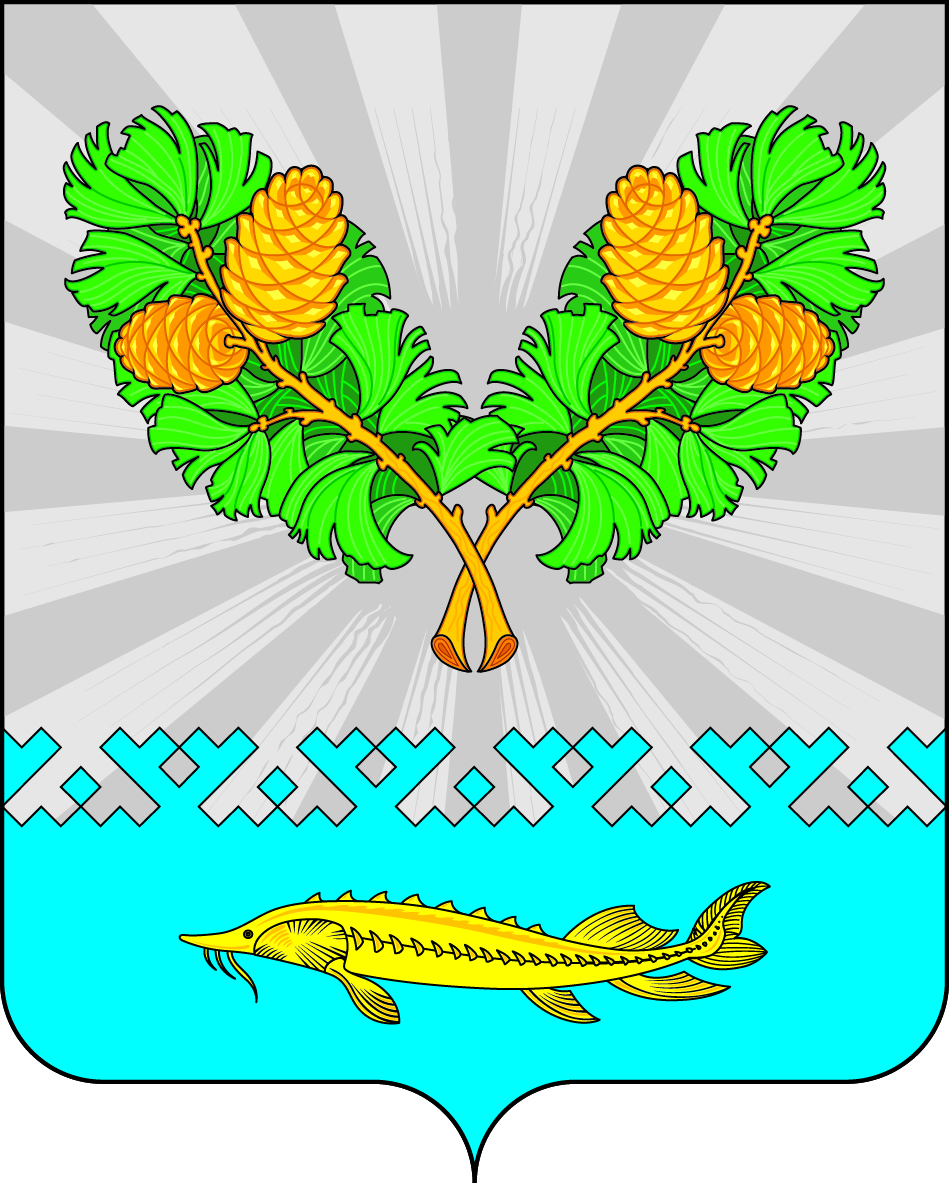 О признании утратившими силу некоторыхмуниципальных правовых актовВ целях приведения муниципальных правовых актов в соответствие с действующими муниципальными правовыми актами сельского поселения Карымкары:Признать утратившими силу постановления администрации сельского поселения Карымкары:от 17.04.2017  № 64-п «Об утверждении административного регламента взаимодействия с органами государственного контроля (надзора) при осуществлении государственного контроля (надзора) муниципального контроля на территории сельского поселения Карымкары Октябрьского районаот 01.10.2018 № 159-п «О внесении изменений в постановление администрациисельского поселения Карымкары от 17.04.2017 г. № 64-п «Об утверждении  административного регламента взаимодействия с органами государственного контроля (надзора) при осуществлении государственного контроля (надзора) муниципального контроля на территории сельского поселения Карымкары Октябрьского района»Обнародовать решение путем размещения на официальном сайте сельского поселения Карымкары в сети Интернет. Решение вступает в силу после официального обнародования.Контроль за выполнением решения оставляю за собой.И.О. главы сельского поселения Карымкары 	  		   Н.А. МудрецоваСпециалист по общим и юридическим вопросамадминистрации сельского поселения Карымкары                             А.В. ПерепелкинаПодготовил:Перепелкина А.В.тел. 8 (34678) 2-31-18АДМИНИСТРАЦИЯСЕЛЬСКОГО ПОСЕЛЕНИЯ КАРЫМКАРЫОктябрьского районаХанты-Мансийского автономного округа - ЮгрыПОСТАНОВЛЕНИЕАДМИНИСТРАЦИЯСЕЛЬСКОГО ПОСЕЛЕНИЯ КАРЫМКАРЫОктябрьского районаХанты-Мансийского автономного округа - ЮгрыПОСТАНОВЛЕНИЕАДМИНИСТРАЦИЯСЕЛЬСКОГО ПОСЕЛЕНИЯ КАРЫМКАРЫОктябрьского районаХанты-Мансийского автономного округа - ЮгрыПОСТАНОВЛЕНИЕАДМИНИСТРАЦИЯСЕЛЬСКОГО ПОСЕЛЕНИЯ КАРЫМКАРЫОктябрьского районаХанты-Мансийского автономного округа - ЮгрыПОСТАНОВЛЕНИЕАДМИНИСТРАЦИЯСЕЛЬСКОГО ПОСЕЛЕНИЯ КАРЫМКАРЫОктябрьского районаХанты-Мансийского автономного округа - ЮгрыПОСТАНОВЛЕНИЕАДМИНИСТРАЦИЯСЕЛЬСКОГО ПОСЕЛЕНИЯ КАРЫМКАРЫОктябрьского районаХанты-Мансийского автономного округа - ЮгрыПОСТАНОВЛЕНИЕАДМИНИСТРАЦИЯСЕЛЬСКОГО ПОСЕЛЕНИЯ КАРЫМКАРЫОктябрьского районаХанты-Мансийского автономного округа - ЮгрыПОСТАНОВЛЕНИЕАДМИНИСТРАЦИЯСЕЛЬСКОГО ПОСЕЛЕНИЯ КАРЫМКАРЫОктябрьского районаХанты-Мансийского автономного округа - ЮгрыПОСТАНОВЛЕНИЕАДМИНИСТРАЦИЯСЕЛЬСКОГО ПОСЕЛЕНИЯ КАРЫМКАРЫОктябрьского районаХанты-Мансийского автономного округа - ЮгрыПОСТАНОВЛЕНИЕАДМИНИСТРАЦИЯСЕЛЬСКОГО ПОСЕЛЕНИЯ КАРЫМКАРЫОктябрьского районаХанты-Мансийского автономного округа - ЮгрыПОСТАНОВЛЕНИЕ«04»августа2023 г.№97-пп. Карымкарып. Карымкарып. Карымкарып. Карымкарып. Карымкарып. Карымкарып. Карымкарып. Карымкарып. Карымкарып. Карымкары